Klasa 1S        30.04.2020Karty pracy do Makbeta Szekspiranr 1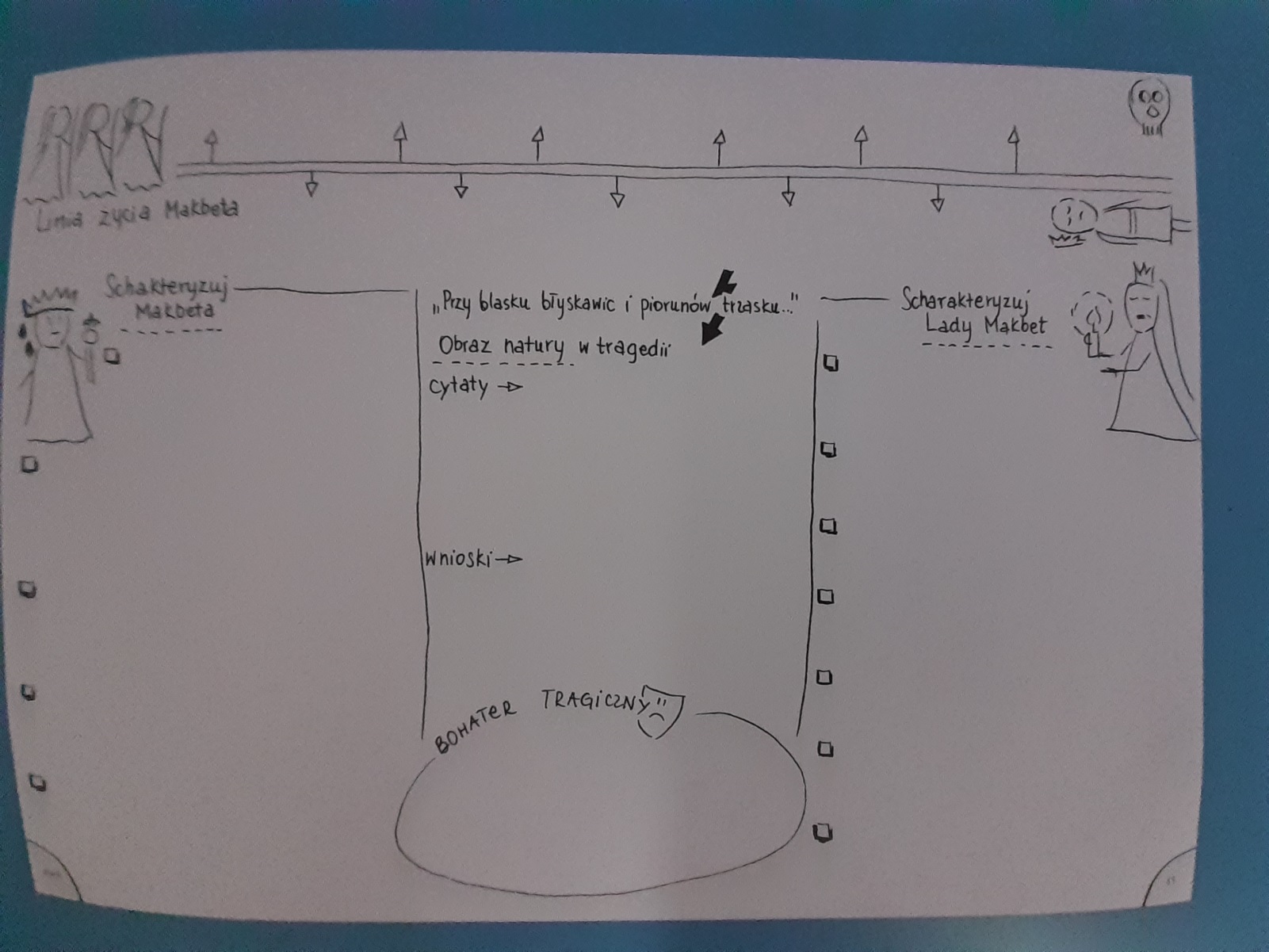 nr 2  Charakterystyka Makbeta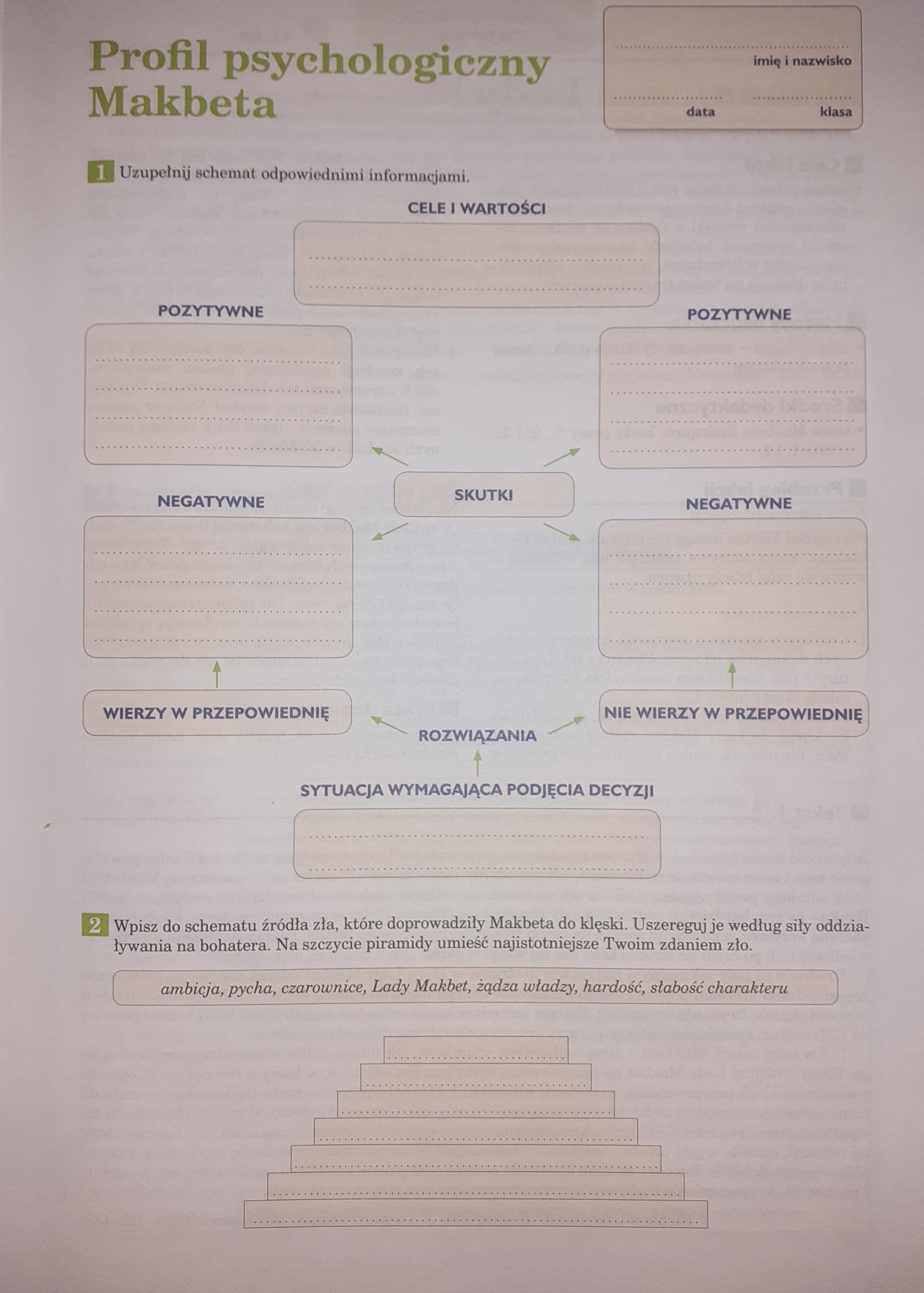 nr 3 charakterystyka Lady Makbet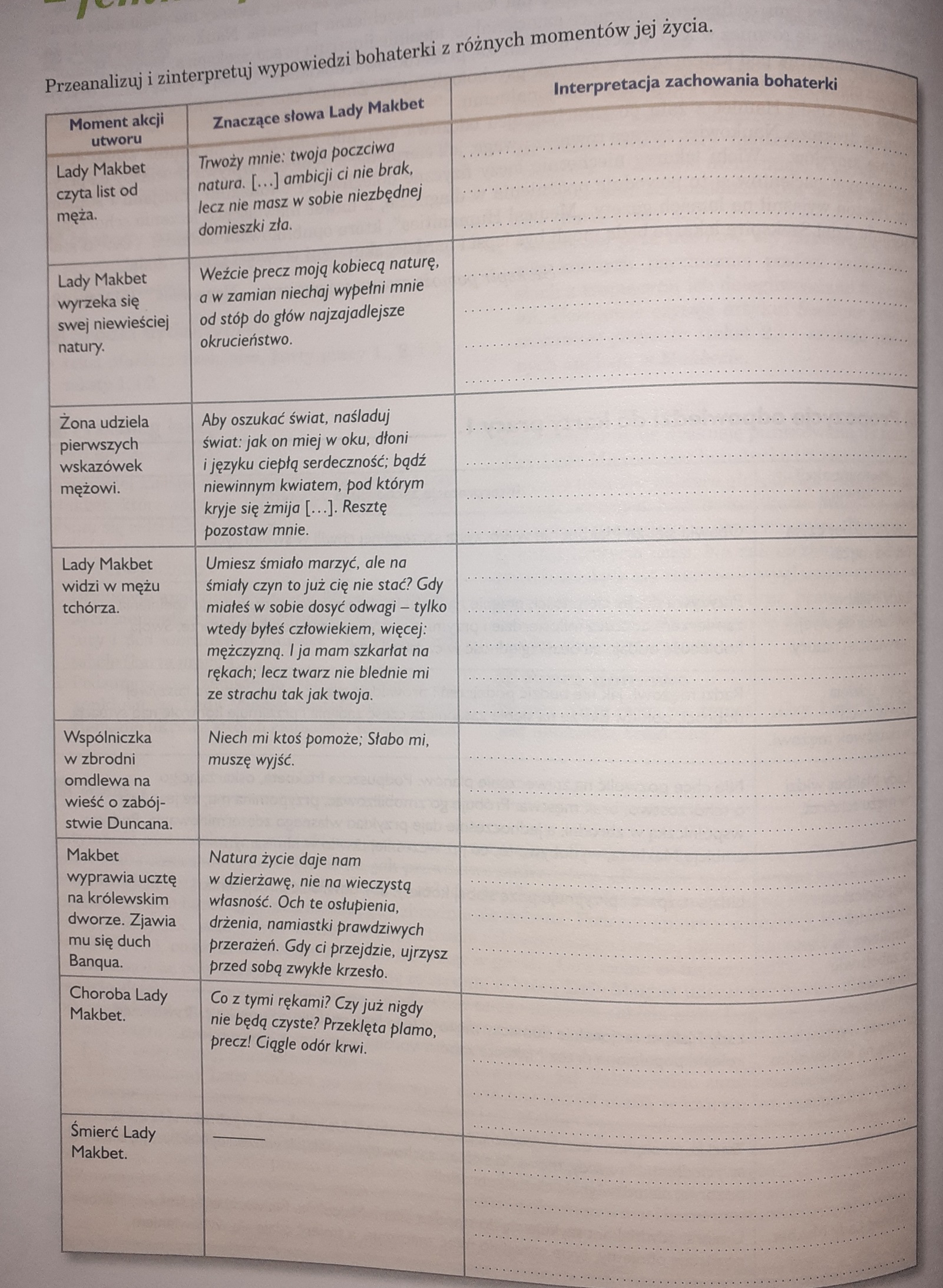 